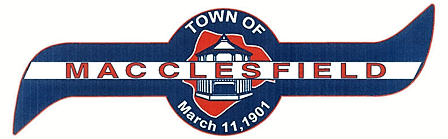 105 N. Railroad StreetPost Office Box 185(252) 827-4823townofmacclesfieldnc@gmail.comCharles Lewis, Commissioner 						                  Emily Stallings-Turner, MayorJoyce Braxton, Commissioner						           	Jennifer Stanley, Town ClerkJean Wooten-Jiles, Commissioner 				                                    Gracie Etheridge, Deputy Town ClerkPaula Lewis, Mayor Pro Tem			                            					April 3, 2023TO:		Macclesfield Neighbors When:		Saturday, April 8, 2023Time:		12 :00 pm to 6:00 pmWhere:	Macclesfield Town Commons, 105 N Railroad Street, Macclesfield, NC 27852What:	Celebration of Homegrown Girl, “Tynesha Lewis” Makes History with the ECSU Lady Vikings Basketball Team (2023 CIAA Champions)It is with great honor that the Town of Macclesfield will be hosting a “Day of Celebration” for Coach Tynesha Lewis and the Elizabeth City State University’s Lady Vikings winning the first CIAA Championship (Central Intercollegiate Athletic Association) in the college's 132-year history.  Coach Lewis was born and reared in the small town of Macclesfield, NC. We cordially invite you to join us for this day that will be filled with activities and fun for the entire family.  The Celebration will begin with a parade at 12:00 pm and the Opening Ceremony at 1:00 pm.  The parade will begin at Washington Branch Missionary Baptist Church, 700 N Railroad Street, Macclesfield at 12:00 pm.  Please be advised that Railroad Street will be closed from 11:30 am to 1:00 pm, so that you may plan your travel for the day.  For questions, please contact Macclesfield Town Hall at 252.827.4823. Parade (12:00 pm)Opening Ceremony (1:00 pm)Food VendorsBouncy for the childrenBasketball ContestAutographed pictures by the Lady VikingsDJ and Karaoke 